Общество с ограниченной ответственностью«ТРАНСТАРА»Limited  Liability Company  «TRANSTARA»Республика Башкортостан, 450095,  г.Уфа , ул. Якуба Коласа, д.127, тел/факс.(347) 2714685, +79170417515, Email: ooo.transtara@yandex.ruИНН/КПП 0272900618/027201001, БИК 048073601, Башкирское отделение № 8598 ПАО Сбербанк, Р/с № 40702810106000011527,К/с №30101810300000000601, ОКПО 32008309, ОГРН 1150280014048БЛАНК-ЗАЯВКАЗАКАЗЧИК:_________________________________________________________КОНТАКТНОЕ ЛИЦО:_______________________________________________Вид ящика: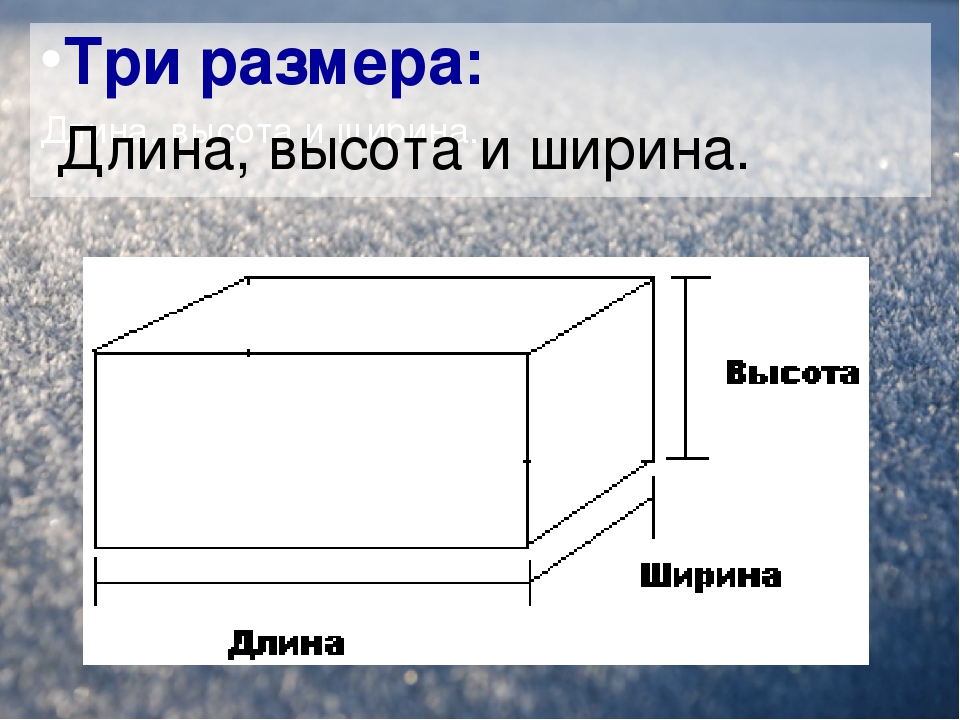 Параметры для формирования заявки:ДхШхВ – размеры внутренниеЧертежи приветствуются!Материалы: